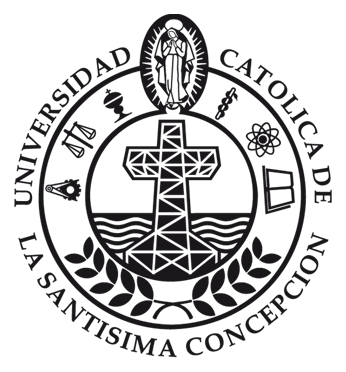 Revision of Theoretical Framework and MINEDUC’s Regulations:Special Educational Needs (NEE) Reflection on Related Empirical Data.María Belén Quezada CornejoMaría José Verdugo VilchesPráctica Progresiva IIIProf. Astrid GuerraRevise la bibliografía mínima sugerida y otra de su elección, referida a Necesidades Educativas Especiales (NEE) que le permita responder las siguientes preguntas: ¿Qué se entiende por personas con NEE?De acuerdo al Decreto N°170 (2009) las personas que presentan NEE son aquellas que requieren de ayuda y recursos adicionales a los comunes, ya sean humanos, materiales o pedagógicos. De esta manera, se espera ayudar exitosamente al alumno durante su proceso de desarrollo y aprendizaje a alcanzar los objetivos finales de la educación.¿Cuáles serían ejemplos de NEE? Dentro de las Necesidades Educativas Especiales existen dos tipos, los cuales son definidos dentro del Decreto N°170 (2009) y el Decreto Exento N°83 (2015):NEE permanente (NEP): son aquellas dificultades que los alumnos enfrentan durante toda su vida escolar. Esta NEE es diagnosticada por un profesional y exigen que el sistema educacional entregue los apoyos y recursos necesarios para asegurar el aprendizaje. Por ejemplo, discapacidad visual y auditiva, disfasia, trastorno autista, discapacidad intelectual y discapacidad múltiple.NEE transitorio (NET): son aquellas barreras de aprendizaje que enfrentan los estudiantes en algún momento de su vida escolar. Esta barrera es diagnosticada por un profesional y requiere que el sistema educacional entregue los apoyos y recursos necesarios para asegurar el aprendizaje durante un periodo determinado de escolarización. Por ejemplo, dificultades de aprendizaje, Trastornos Específicos del Lenguaje, Déficit Atencional y Coeficiente Intelectual Limitrofe.¿Qué se entiende por integración de personas con NEE en el sistema escolar? La inclusión de los alumnos que presentan NEE implica la facilitación de la participación y del aprendizaje de los contenidos dentro del aula común. Esto significa que el aprendizaje siempre ocurre en compañía de sus compañeros. También, significa que la profesora planifique teniendo en cuenta la diversidad del aula, y considerando y respondiendo a las necesidades, y estilos de aprendizaje, que los alumnos presentan.¿Qué estudiantes con NEE pueden recibir Apoyo Especializado?De acuerdo al Decreto Exento N° 83 (2015), todos los estudiantes que necesiten recibir apoyo, debido a alguna necesidad educativa especial que afecte su aprendizaje, podrá recibirlo.¿Qué es la “subvención para educación especial”?La subvención para educación especial es un apoyo económico extra que es entregado a los establecimientos educacionales con el fin de facilitar la adquisición de recursos y materiales utilizados con los alumnos que presentan NEE. Esta subvención es entregada por el Estado por cada alumno que esté diagnosticado (exclusivamente con algunas de las NEE mencionadas anteriormente) e integrado en el Programa de Integración Escolar.¿Cuáles son las  innovaciones y adecuaciones curriculares que los establecimientos educacionales comunes del país deberán incorporar para permitir y facilitar a las personas que tengan NEE tener acceso, permanezcan y progresen  en dicho sistema?Las adecuaciones curriculares pueden ser de acceso o en los objetivos de aprendizaje.Las adecuaciones curriculares de acceso con aquellas que se enfocan en eliminar las barreras a la participación, al acceso a la información, expresión y comunicación. De manera tal que el progreso de los aprendizajes se realice sin disminuir las expectativas.Presentación de la información: permite a los alumnos acceder al contenido de diversas formas (auditiva, táctil, visual o mixtas)Formas de respuesta: se les facilita un abanico de opciones para que estos puedan presentar o ejecutar los aprendizajes adquiridos.Entorno: adecuación del espacio y la ubicación para que los alumnos puedan acceder a estos de manera autónoma.Organización del tiempo y el horario: se aplican modificaciones en la estructura del horario o el tiempo para desarrollar actividades o evaluaciones.Las adecuaciones curriculares en los objetivos de aprendizaje implica la adaptación de los contenidos básicos esperados, ajustándose a las necesidades individuales de cada niño. Es ideal evitar la eliminación de los objetivos que apuntan a la formación integral del alumno.Graduación del nivel de complejidad: se orienta a modificar el grado de dificultad de un contenido específico, cuando este se encuentra por sobre o debajo de las posibilidades reales del estudiante.Priorización de objetivos de aprendizaje y contenidos: implica la rejerarquización de determinados objetivos de aprendizajes de acuerdo a las necesidades del alumno, pero sin renunciar a ninguno sino que postergándolos (postergación de desarrollo de la producción oral)Temporalización: es la flexibilización de los periodos de aprendizaje establecidos en el currículo escolar para cada contenido.Enriquecimiento: este consiste en incorporar objetivos no previstos en las Bases Curriculares. Por ejemplo, la incorporación de clases de español para un niño inmigrante.Eliminación de aprendizajes: esta medida se puede tomar siempre y cuando se hayan aplicado todas las adecuaciones curriculares y se vea que estas no son útiles para la necesidad del niño.¿Qué se entiende por  “establecimientos de enseñanza regular con programas de integración escolar?” ¿Que otros tipos de establecimientos  atienden casos de NEE? Las escuelas regulares con programas de integración escolar son aquellos establecimientos regulares, valga la redundancia, que presentan un programa que trata de eliminar las barreras que se presentan a los alumnos con necesidades educativas especiales. Estas instituciones asumen el principio de Equidad e Igualdad de oportunidades para todos sus alumnos proclamado por el estado. Cabe destacar, que estas escuelas no solo presentan una integración de NET y NEP, sino que también atiende a los alumnos que no tienen un diagnóstico establecido para pertenecer al programa, por ejemplo las alumnas embarazadas.Además de estas escuelas regulares, existen las escuelas especiales del lenguaje, las escuelas especiales de discapacidad y las aulas hospitalarias, las cuales son implementadas dentro de los hospitales. Seleccione un tipo de necesidad especial que sea de su interés y/o que haya podido identificar en el contexto de su práctica,  describa sus principales características y las orientaciones de cuáles pueden ser los requerimientos de quienes presentan esta NEE. (6 pts) La discapacidad auditiva es una dificultad que presentan algunas personas para percibir los sonidos del ambiente, sonidos del lenguaje oral y/o las barreras presentes en el medio en que se encuentra, lo que los imposibilita en cierto grado a llevar a cabo ciertas acciones propias de la cotidianeidad. En cuanto a los grados de pérdida auditiva, se cree que esta discapacidad no presenta matices; sin embargo, existen diversos niveles de pérdida, los cuales afectan el lenguaje y la comunicación de diversas formas. Por ejemplo, un niño que presente una pérdida auditiva leve puede desarrollar el lenguaje oral normalmente, pero aún necesitar apoyo para el proceso de comunicación y comprensión. Por otro lado, una pérdida auditiva profunda impide escuchar caso todos los sonidos del ambiente que no se presenten con una intensidad alta.Cabe destacar que existen distintos factores que intervienen en como la persona percibe el sonido:La cercanía o lejanía de las fuentes auditivas.La interferencia de otros sonidos: ruido ambiental.Dificultades asociadas al lenguaje oral o escrito. Es recomendable mirar a una persona que posee pérdida auditiva server o profunda al hablar, ya que de no hacerlo se dificulta la comprensión generalizada de lo que ocurre en el contexto.Además, es importante mencionar que el déficit auditivo no se centra en las dificultades biológicas del niño, sino que es una complicación que surge del déficit auditivo al interactuar con un contexto desfavorable.	Finalmente, es necesario recalcar que la principal dificultad se centra en la producción, desarrollo y la comprensión del lenguaje oral. Es por esto que el apoyo educativo debe enfocarse directamente en las estrategias para comunicarse, de manera que el desarrollo y aprendizaje del alumno se vea beneficiado al máximo.	Con respecto a los requerimientos de esta NEE, puede existir una flexibilidad en cuanto a la priorización de los aprendizajes que debería adquirir y a los tiempos definidos para estos logros, y a introducción de distintas modalidades sensoriales para el niño. También, en cuanto al acceso al contenido, sería ideal incorporar el uso de timbres de luz, recursos técnicos visuales (subtítulos, afiches grandes, etc.), recursos como audífonos, amplificadores o micrófonos, y la introducción del sistema de señas.En lo  posible, describa una experiencia observada o vivida  en el contexto de su experiencia como estudiante, en práctica pedagógica o en algún otro contexto educativo, respecto a las oportunidades que los profesores,  o usted, han ofrecido a sus alumnos con NEE con el fin de conducir positivamente su proceso de desarrollo y aprendizaje. (6 pts) 	Dafne es una niña de 8 años, que pertenece a un 3° Básico de un establecimiento particular subvencionado de la comuna de Concepción, que tiene un diagnóstico de Trastorno Especifico del Lenguaje (TEL) Mixto. Este se ve reflejado en la dificultad de comprender textos breves y ejecutar instrucciones complejas. También, la niña tiene dificultades para formular oraciones complejas. La menor presenta dificultades para categorizar elementos secundarios y terciario, pero define adecuadamente según su uso. Además, a pesar de que puede realizar asociaciones auditivas, no es capaz de realizar relaciones verbales. Y por último, la niña tiene dificultades en utilizar absurdos verbales, sinónimos, antónimos y lenguaje figurado.	Dentro de las estrategias sugeridas por la profesora de diferencial y utilizadas por la profesora de la niña, se trabaja diariamente la comprensión lectora mediante el uso de textos de interés de la niña en el aula; además, la familia trabaja constantemente en casa los textos utilizados en clases, y los libros a utilizar con la niña son adaptados a su nivel lector. También, si los textos presentan diálogos, cada personaje es subrayado con un color diferente. Por otro lado, la profesora diferencial trabaja los absurdos verbales por medio de ejercitación, al igual que los sinónimos y antónimos con el uso de imágenes visuales, en el aula de recursos. 	En lo que concierne al inglés, pero la profesora trabajar con ella por medio de trabajos manuales que no implican la lectura de textos o la expresión verbal compleja en el idioma extranjero, viendo contenidos como los colores, elementos del aula y adjetivos simples. Para las evaluaciones, la profesora evalúa el progreso en aula de la niña  por medio de las actividades que realiza semanalmente.Evalúe, en base a sus conocimientos teóricos y empíricos, cómo  la situación descrita en punto anterior ha  contribuido al proceso de desarrollo y aprendizaje  de estudiantes con NEE en  el ámbito de la especialidad de inglés. Además, sugiera algunas  otras alternativas que usted considera pudieran enriquecer la inclusión de estudiantes con NEE en clases de inglés. (12 pts) 	Con respecto al TEL Mixto, si bien no es oficialmente reconocido como tal luego de los 5 años 11 meses, como profesoras de inglés podríamos enfrentarnos a un alumno que no ha podido superar el trastorno aún en la enseñanza media (7° básico- 4° medio). Es por esto, que creemos que es necesario trabajar con estos niños en el aula misma para ayudarlo a beneficiarse al máximo de la clase. Conocer la situación de esta niña nos dio la posibilidad de entender que con trabajo y vocación podemos ayudar a que todos los niños puedan aprender en el aula. Tal como lo ha hecho la profesora de la niña, la flexibilidad en nuestras metodologías podrían permitirnos incluir a los niños con NEE lo mejor posible.	En primer lugar, como ha sido mencionado previamente, muchos de estos alumnos tienen complicaciones para entender instrucciones complejas. Como estudiantes de pedagogía, sabemos que una buena estrategia para dar instrucciones es transmitir estas por parte y no como un entero, además de utilizar CCQs (Content Checking Questions) para asegurarnos de que todos los alumnos han entendido por igual. Entonces, si utilizamos esta estrategia con todos, especialmente con nuestro alumno con TEL, podemos asegurarnos de que podrá ejecutar la actividad solicitada. Asimismo, debemos aprender a hacer uso de lo que conocemos como TPR para modelar cada una de las instrucciones que el niño deera seguir para hacer la actividad.	Referente a la complicación para entender textos, también podemos complementar las estrategias de comprensión lectora con las que utilizaríamos con el resto del curso. Podríamos también utilizar CCQs para asegurarnos de que el contenido del texto/libro es entendido por todos los alumnos por igual. Podríamos pedir a los estudiantes trabajar en grupo respondiendo preguntas para fomentar la discusión y que en conjunto trabajen la comprensión. 	Como el enfoque de en Chile se basa en la comunicación, podemos utilizar los diálogos como medio para trabajar la habilidad oral y comunicativa del alumno. Como fue explicado también anteriormente, es ideal destacar con colores distintos los diálogos de cada personaje, pero además creemos que sería útil proveer al alumno con medios visuales para ver personajes interactuando en las situaciones descritas. De la misma forma, podríamos utilizar materiales visuales al momento de trabajar con comprensión lectora.	Finalmente, nos gustaría mencionar que es de gran importancia que como profesores y futuros profesores investiguemos y aprendamos sobre las Necesidades Educativas Especiales que en algún momento de nuestras vidas nos tocará enfrentar en el aula. Es nuestro deber como profesores tener las herramientas necesarias para poder entregar una respuesta educativa adecuada a la diversidad que existe en el aula. Solo así, podremos ayudar a educar también a nuestros alumnos a respetar las diferencias y particularidades de las personas con quienes compartimos y así acercarnos a una sociedad más inclusiva y tolerante.ReferenciasDecreto Exento N° 83. (2015). Aprueba criterios y orientaciones de adecuación curricular para estudiantes con necesidades educativas especiales de educación parvularia y educación básica. Ministerio de Educación. Recuperado de http://especial.mineduc.cl/wp-content/uploads/sites/31/2016/08/Decreto-83-2015.pdfDecreto Supremo N° 170. (2009). Fija normas para determinar los alumnos con necesidades educativas especiales que serán beneficiarios de las subvenciones para educación especial. Biblioteca del Congreso Nacional. Recuperado de http://bcn.cl/1uvr8Ministerio de Educación. (2016). Necesidades Educativas Especiales asociadas a Discapacidad Auditiva. Recuperado de http://especial.mineduc.cl/wp-content/uploads/sites/31/2016/08/GuiaAuditiva.pdf